Class: TY IT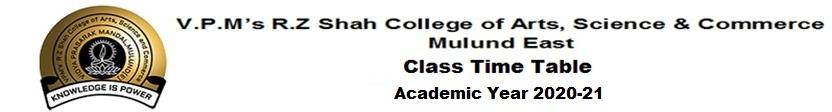           Julie Jenita G                                                                                 Dr.B.S.Ajith Kumar           Convenor                                                                                PrincipalTime Table CommitteeDAY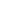 TIMEMONTUEWEDTHUFRISAT9:00-9:30VILAWPYUVLINPALLSPMRAJPIoTPALLSPMYUVLIN9:30-9:40BreakBreakBreakBreakBreakBreak9:40-10:10YUVLINVILAWPRAJPIoTPALLSPMRAJPIoTVILAWP10:1010:20BreakBreakBreakBreakBreakBreak10:20-10:50RAJPIoTANLJAVAYUVLINVILAWPANLJAVAANLJAVA10:50-11:00BreakBreakBreakBreakBreakBreak11:00-11:30ANLJAVAPALLSPMANLYUVLINVILAWPRAJPIoT11:30-11:40BreakBreakBreakBreakBreakBreak11:40-12:10PALLSPMS.No.Name of the SubjectName of the Faculty1 Software Project ManagementMs.Pallavi W2Internet of ThingsMs.Rajashree P3Advanced Web ProgrammingMr.Vilas M4Linux System AdministrationMr.Yuvraj W5Enterprise JavaMs.Anita L